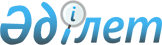 Об утверждении перечня товаров, произведенных на территории свободного склада и реализуемых с данной территории на остальную часть территории 
Республики Казахстан, обороты по реализации которых освобождаются от 
налога на добавленную стоимостьПриказ Министра по инвестициям и развитию Республики Казахстан от 30 января 2015 года № 99. Зарегистрирован в Министерстве юстиции Республики Казахстан 15 апреля 2015 года № 10733      В соответствии со статьей 49 Закона Республики Казахстан от 10 декабря 2008 года «О введении в действие Кодекса Республики Казахстан «О налогах и других обязательных платежах в бюджет» (Налоговый кодекс) ПРИКАЗЫВАЮ:



      1. Утвердить прилагаемый перечень товаров, произведенных на территории свободного склада и реализуемых с данной территории на остальную часть территории Республики Казахстан, обороты по реализации которых освобождаются от налога на добавленную стоимость.



      2. Комитету индустриального развития и промышленной безопасности Министерства по инвестициям и развитию Республики Казахстан (Ержанов А.К.) обеспечить:

      1) в установленном законодательством порядке государственную регистрацию настоящего приказа в Министерстве юстиции Республики Казахстан;

      2) в течение десяти календарных дней после государственной регистрации настоящего приказа в Министерстве юстиции Республики Казахстан, направление его копии на официальное опубликование в периодических печатных изданиях и в информационно-правовой системе «Әділет» республиканского государственного предприятия на праве хозяйственного ведения «Республиканский центр правовой информации Министерства юстиции Республики Казахстан»;

      3) размещение настоящего приказа на интернет-ресурсе Министерства по инвестициям и развитию Республики Казахстан и на интранет-портале государственных органов;

      4) в течение десяти рабочих дней после государственной регистрации настоящего приказа в Министерстве юстиции Республики Казахстан представление в Юридический департамент Министерства по инвестициям и развитию Республики Казахстан сведений об исполнении мероприятий, предусмотренных подпунктами 1), 2) и 3) пункта 2 настоящего приказа.



      3. Контроль за исполнением настоящего приказа возложить на вице-министра по инвестициям и развитию Республики Казахстан Рау А.П.



      4. Настоящий приказ вводится в действие со дня его первого официального опубликования и действует до 1 января 2017 года.      Министр по инвестициям и развитию

      Республики Казахстан                       А. Исекешев      «СОГЛАСОВАНО»

      Министр финансов

      Республики Казахстан

      ___________Б. Султанов

      13  марта 2015 года      «СОГЛАСОВАНО»

      Министр национальной экономики

      Республики Казахстан

      ___________Е. Досаев

      11 марта 2015 годУтвержден            

приказом Министра        

по инвестициям и развитию    

Республики Казахстан     

от 30 января 2015 года № 99   

Перечень товаров, произведенных на территории свободного склада

и реализуемых с данной территории на остальную часть территории

Республики Казахстан, обороты по реализации которых

освобождаются от налога на добавленную стоимость      * Примечания: расшифровка аббревиатур:

      ТН ВЭД ЕАЭС - Товарная номенклатура внешнеэкономической деятельности Евразийского экономического союза;

      КП ВЭД - Классификатор продукции по видам экономической деятельности.

      Номенклатура товаров определяется как кодом, так и наименованием продукции в соответствии с кодами Товарной номенклатуры внешнеэкономической деятельности Евразийского экономического союза и с Классификатором продукции по видам экономической деятельности.   
					© 2012. РГП на ПХВ «Институт законодательства и правовой информации Республики Казахстан» Министерства юстиции Республики Казахстан
				№НаименованиеКоды

ТН ВЭД ЕАЭС*Коды

КП ВЭД*12341Резервуары, цистерны, баки и аналогичные емкости из черных металлов для любых веществ (кроме сжатого или сжиженного газа) вместимостью более 300 л, с облицовкой или термоизоляцией или без них, но без механического или теплотехнического оборудования7309 00 100 0 

7309 00 300 0

7309 00 590 0

7309 00 900 025.29.112Емкости для сжатого или сжиженного газа из черных металлов, прочие, вместимостью 1000 л или более7311 00 990 025.29.123Контейнеры под боеприпасыиз 7326 90 98025.99.294Водяные котлы с пароперегревателем, не для судового оборудования; части котлов паровых и с пароперегревателем, не для судового оборудования8402 20 000 9

8402 90 000 925.30.11

25.30.135Вспомогательное оборудование для использования с котлами товарной позиции 8402 или 8403 (например, экономайзеры, пароперегреватели, сажеудалители, газовые рекуператоры)8404 10 000 0

8404 90 000 025.30.12

25.30.136Двигатели внутреннего сгорания с искровым зажиганием, с вращающимся или возвратно поступательным движением поршня, новыеиз 8407 (кроме

8407 10 000,

8407 21,

8407 29 000 0,

8407 34 300)29.10.11

29.10.12

29.10.137Двигатели внутреннего сгорания поршневые с воспламенением от сжатия (дизели или полудизели), новыеиз 8408 20,

из 8408 90,

из 8409 99 000 

(кроме 8408 90 270)28.11.138Насосы топливные, масляные или для охлаждающей жидкости для двигателей внутреннего сгорания, новыеиз 8413 3028.13.119Сушилки для сельскохозяйственной продукции, новые8419 31 000 028.93.1610Аппараты для дистилляции или ректификации: прочие8419 40 000 928.29.1111Теплообменники8419 50 000 028.25.1112Машины, агрегаты и оборудование: прочие8419 89 989 0 25.29.6013Части: прочие8419 90 850 928.25.3014Механические устройства (с ручным управлением или без него) для метания, разбрызгивания или распыления жидкостей или порошков, новыеиз 8424 8128.30.6015Бульдозеры с неповоротным и поворотным отвалом гусеничные прочие; грейдеры и планировщики прочие; катки дорожные вибрационные; экскаваторы и одноковшовые погрузчики прочие; гусеничные экскаваторы прочие; машины полноповоротные прочие8429 11 009 0

8429 20 009 9

8429 40 100 0

8429 51 990 0

8429 52 100 9

8429 52 900 028.92.21

28.92.22

28.92.24

28.92.25

28.92.27

28.92.26

28.92.2616Бурильные или проходческие машины прочие8430 41 000 

8430 49 000 28.92.1217Машины и механизмы самоходные прочие, не для подземных работ8430 50 000 929.10.59

28.92.2718Части, бурильных или проходческих машин

субпозиции 8430 41 или 8430 498431 43 000 028.92.6119Машины сельскохозяйственные, садовые или лесохозяйственные для подготовки и обработки почвы, новыеиз 8432

(кроме

8432 80 000 0)28.30.31

28.30.32

28.30.3320Машины или механизмы для уборки или обмолота сельскохозяйственных культур, включая пресс-подборщики, прессы для упаковки в кипы соломы или сена; сенокосилки, новыеиз 8433 20,

из 8433 30 000 0,

из 8433 40 000,

из 8433 51 000,

8433 52 000 0,

из 8433 53,

из 8433 5928.30.59

28.30.9121Машины для очистки, сортировки или калибровки яиц, плодов или других сельскохозяйственных продуктов, новые8433 60 000 028.93.2022Оборудование для сельского хозяйства,

садоводства, лесного хозяйства, птицеводства или пчеловодства, включая оборудование для проращивания семян с механическими или нагревательными устройствами, прочее; инкубаторы для птицеводства и брудеры, новыеиз 8436

(кроме

8436 91 000 0,

8436 99 000 0)28.30.84

28.30.8623Машины для очистки, сортировки или калибровки семян, зерна или сухих бобовых культур; оборудование для мукомольной промышленности или для обработки зерновых или сухих бобовых

культур, кроме оборудования, используемого на сельскохозяйственных фермах, новыеиз 8437

(кроме

8437 90 000 0)28.93.2024Машины стиральные, бытовые или для прачечных, включая машины, оснащенные отжимным устройством845029.71.1325Валы трансмиссионные (включая кулачковые и коленчатые) и кривошипы8483 1028.15.2226Аппаратура звукозаписывающая или

звуковоспроизводящая8519 50 000 0

8519 81 750

8519 89 900 9 32.30.31

32.30.3227Аппаратура видеозаписывающая или

видеовоспроизводящая, совмещенная или не совмещенная с видеотюнером на магнитной ленте8521 1032.30.3128Прочая аппаратура видеозаписывающая или видеовоспроизводящая, совмещенная или не совмещенная с видеотюнером8521 90 000 32.30.329Аппаратура приемная для радиотелефонной, радиотелеграфной связи или радиовещания, совмещенная или не совмещенная в одном корпусе8527 91 110 0

8527 19 000 0

8527 91 910 032.30.4430Мониторы и проекторы, не включающие в свой состав приемную телевизионную аппаратуру; аппаратура приемная для телевизионной связи, включающая или не включающая в свой состав

широковещательный радиоприемник или аппаратуру, записывающую или воспроизводящую звук или изображение 8528 26.40.2031Локомотивы дизель-электрические8602 10 000 0 35.20.1232Новые тягачи седельные прочие; тракторы колесные для полуприцепов новые прочие8701 20 101 8

8701 20 109 029.10.43

28.22.1533Тракторы гусеничные для сельскохозяйственных работ и тракторы для лесного хозяйства, новые8701 30 000 928.92.5034Тракторы для сельскохозяйственных работ (за исключением тракторов, управляемых рядом идущим водителем) и тракторы для лесного хозяйства, колесные, новыеиз 8701 90

(кроме

8701 90 500 0)28.30.21

28.30.2235Моторные транспортные средства, предназначенные для перевозки 10 человек или более, включая водителя, новыеиз 8702 (кроме

8702 10 19,

8702 10 99,

8702 90 19,

8702 90 39)29.10.3036Автомобили легковые и прочие моторные

транспортные средства, предназначенные главным образом для перевозки людей, включая грузопассажирские автомобили фургоны, новыеиз 8703 (кроме

8703 10, 

8703 21 90,

8703 22 90,

8703 23 90,

8703 24 90,

8703 31 90,

8703 32 90,

8703 33 90,

8703 90)29.10.237Моторные транспортные средства для перевозки грузов, новыеиз 8704 (кроме

8704 21 390,

8704 21 990,

8704 22 990,

8704 23 990,

8704 31 390,

8704 31 990,

8704 32 990)28.92.29

29.10.41

29.10.4238Передвижные локационные станциииз 8705 90 90029.10.5939Моторные транспортные средства специального назначения, кроме используемых для перевозки

пассажиров или грузов (например, автомобили грузовые аварийные, автокраны, пожарные транспортные средства, автобетономешалки, автомобили для уборки дорог, поливомоечные автомобили, автомастерские, автомобили с

рентгеновскими установками), новыеиз 870529.10.5

29.20.240Шасси с установленными двигателями для моторных транспортных средств товарной позиции 8703, новые8706 00 910 29.10.4441Танки и прочие боевые самоходные бронированные транспортные средства 8710 00 000 030.40.1042Прицепы и полуприцепы самозагружающиеся или саморазгружающиеся для сельского хозяйства, новые; прицепы-цистерны и полуприцепы-цистерны для транспортировки грузов8716 20 000 0

8716 31 000 028.30.70

29.20.243Оборудование для стартовых комплексов ракет космического назначения8805 10 100 028.99.3944Оружие артиллерийское (например, пушки, гаубицы и минометы) самоходное9301 10 000 025.40.1145Ракетные пусковые установки: огнеметы,

гранатометы, торпедные аппараты и аналогичные пусковые установки9301 20 000 025.40.1146Прочее военное оружие, кроме ракетных пусковых установок9301 90 000 025.40.1147Бомбы, гранаты, торпеды, мины, ракеты и

аналогичные средства для ведения боевых

действий, их части; патроны, прочие боеприпасы, снаряды и их части, включая дробь и пыжи для патронов прочие9306 90 100 025.40.1348Прочие боеприпасы и их части9306 90 900 025.40.13